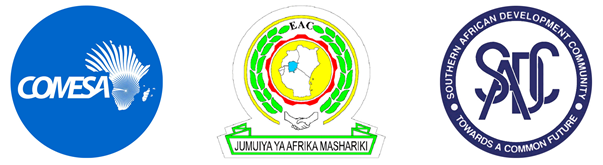 TRIPARTIDO COMESA-EAC-SADCSEXTA REUNIÃO DO GRUPO DE TRABALHO TÉCNICO TRIPARTIDO SOBRE POLÍTICA DE CONCORRÊNCIA22 - 24 DE AGOSTO DE 2022REUNIÃO VIRTUALPROJECTO DE AGENDAConfirmação da Mesa (Ponto 1 da Agenda)Boas-vindas e discurso de abertura (Ponto 2 da Agenda)Adopção da Agenda (Ponto 3 da Agenda)Consultas das Comunidades Económicas Regionais (Ponto 4 da Agenda)Questões suscitadas pela Quinta Reunião do GTT sobre a Política de Concorrência (Ponto 5 da Agenda) Análise e elaboração de projectos de modalidades de implementação do Protocolo Tripartido sobre Política de Concorrência (Ponto 6 da Agenda)Diversos (Ponto 7 da Agenda)Adopção do Relatório (Ponto 8 da Agenda)Data e local da Próxima Reunião (Ponto 9 da Agenda)